Задача №1В боковой вертикальной стенке резервуара есть прямоугольное отверстие с размерами а и b, перекрываемое плоским щитом, шарнирно закрепленным верхней стороной на горизонтальной оси, вокруг которой он может вращаться против часовой стрелки (рис. 1).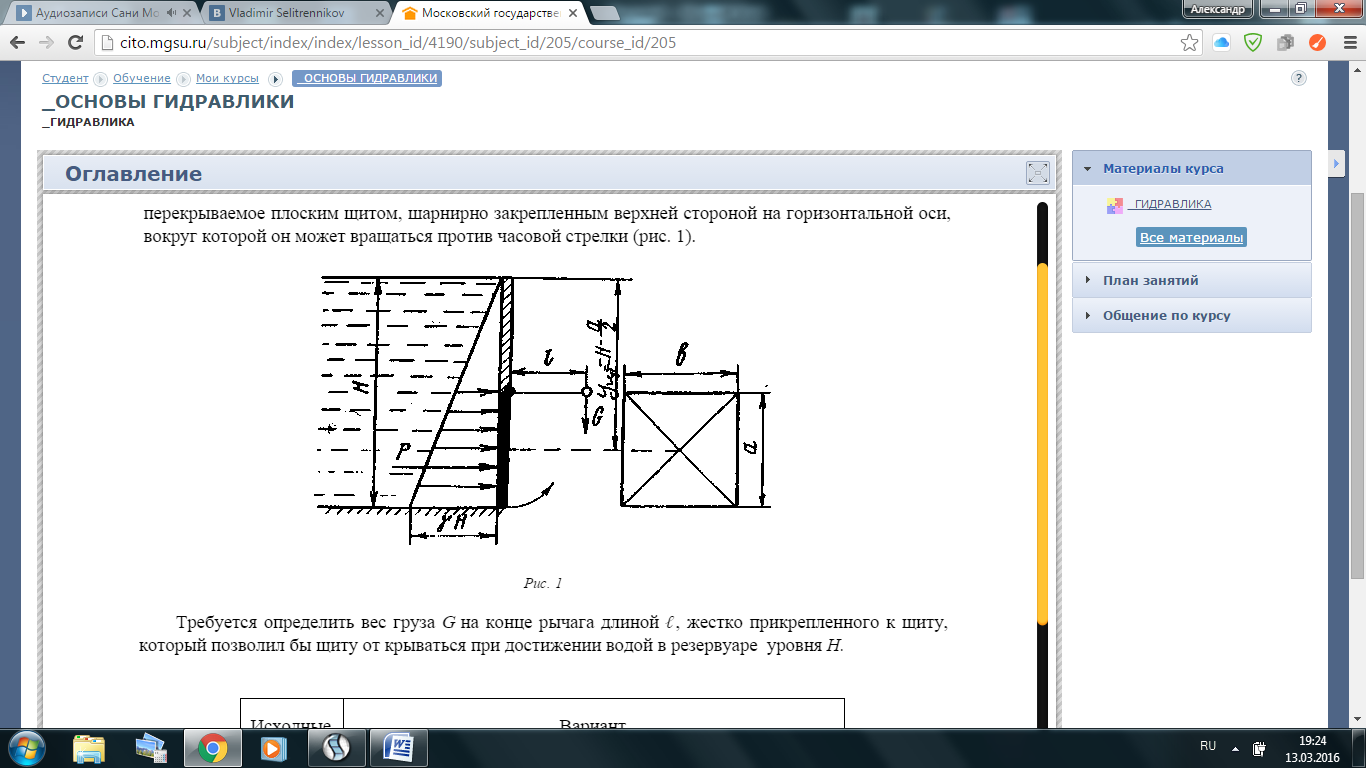 Требуется определить вес груза G на конце рычага длиной ℓ, жестко прикрепленного к щиту, который позволил бы щиту открываться при достижении водой в резервуаре  уровня Н.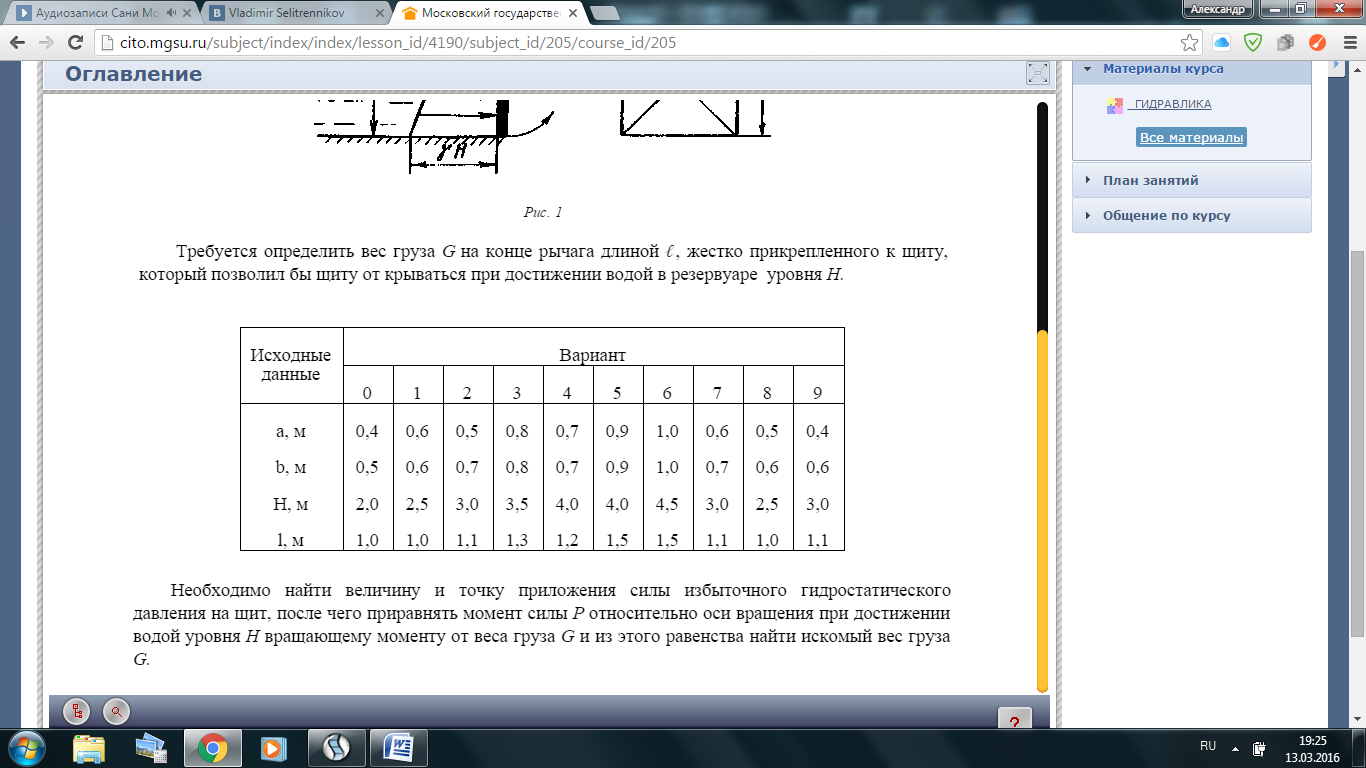 Необходимо найти величину и точку приложения силы избыточного гидростатического давления на щит, после чего приравнять момент силы Р относительно оси вращения при достижении водой уровня H вращающему моменту от веса груза G и из этого равенства найти искомый вес груза G.Задача №2В плоской вертикальной стенке резервуара, наполненного водой, есть прямоугольное отверстие высотой а и шириной b, перекрываемое полуцилиндрической крышкой AВС (рис. 2). Верхняя кромка этого отверстия находится на глубине H под уровнем воды в резервуаре.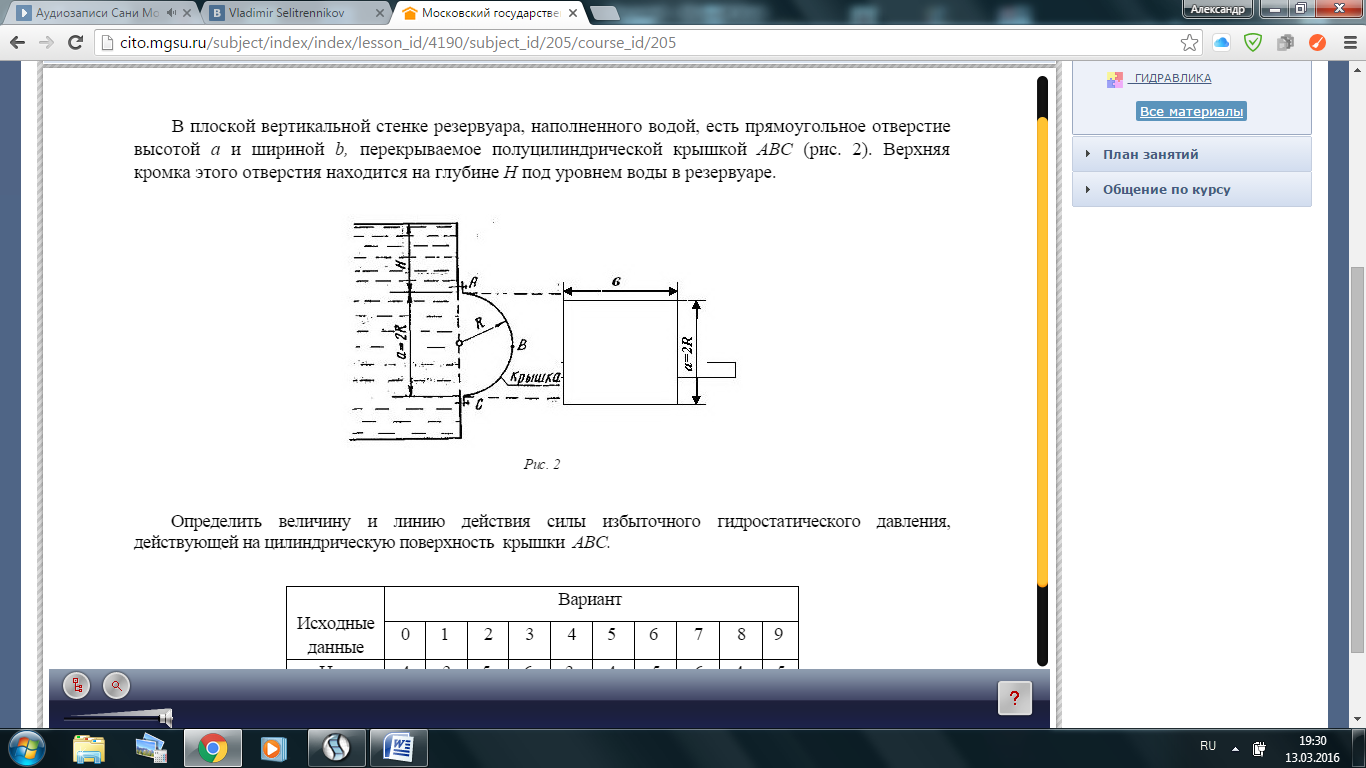 Определить величину и линию действия силы избыточного гидростатического давления, действующей на цилиндрическую поверхность  крышки  AВС.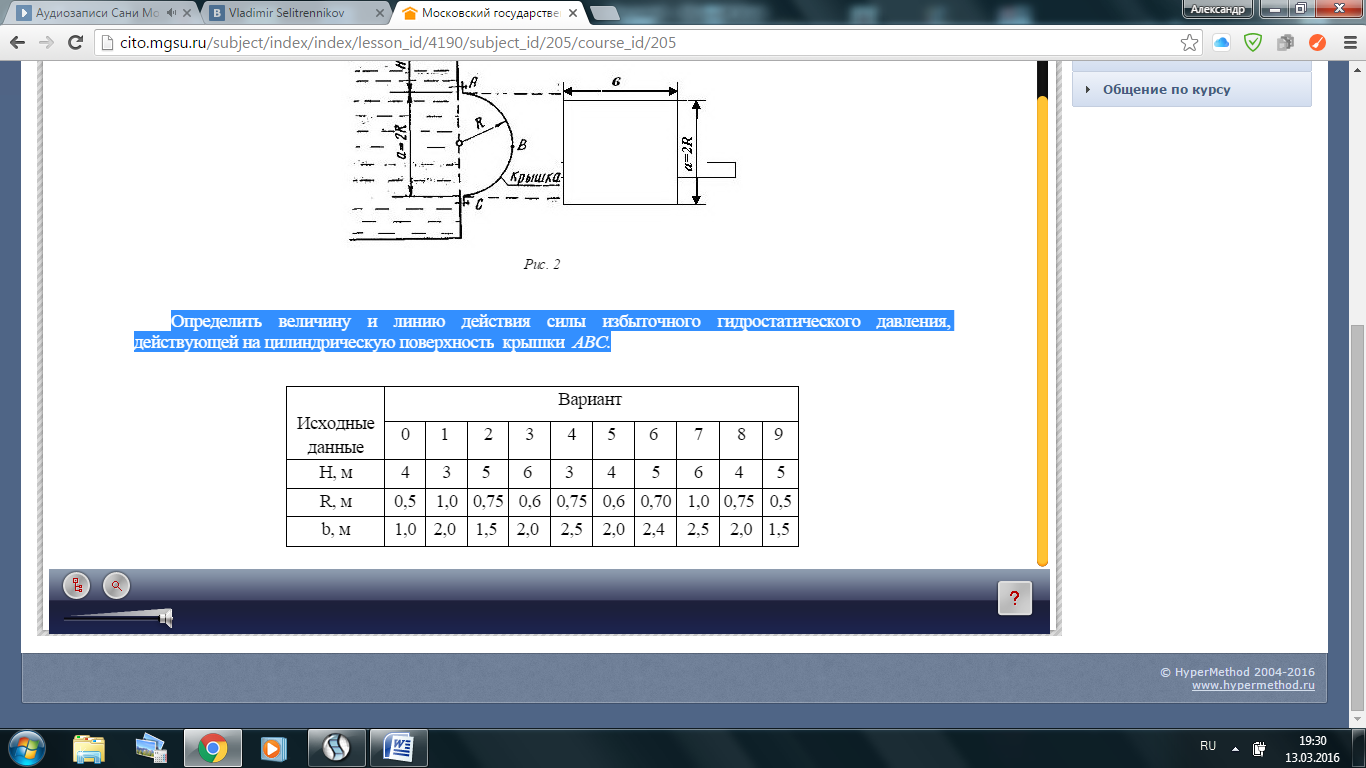 Задача №3Из открытого резервуара, в котором поддерживается постоянный уровень, по стальному трубопроводу (эквивалентная шероховатость kэ = 0,1 мм), состоящему из труб различного диаметра d и различной длины l, вытекает в атмосферу вода, расход которой Q, температура t°С (рис. 3).Требуется:1. Определить скорости движения воды и потери напора (по длине и местные) на каждом участке трубопровода.2. Установить величину напора H в резервуаре.3. Построить напорную и пьезометрическую линии на всех участках трубопровода.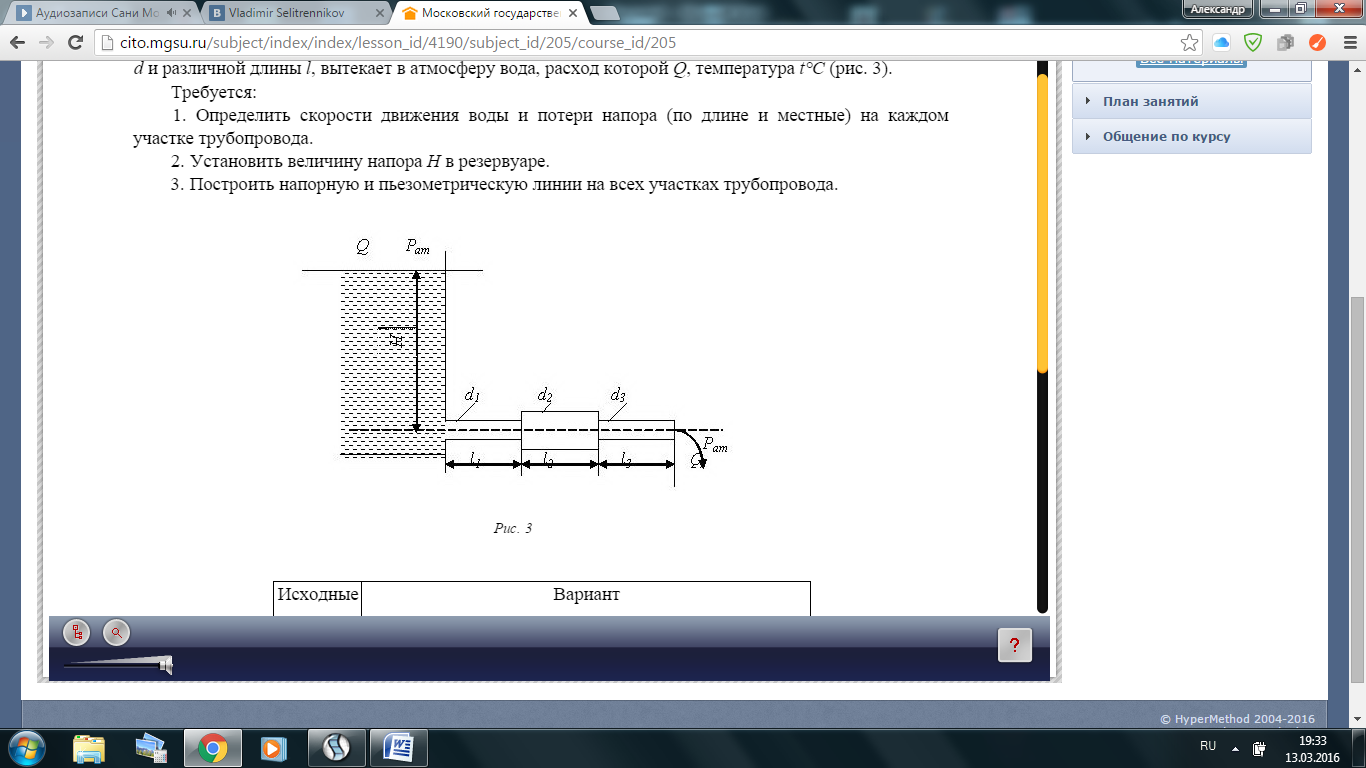 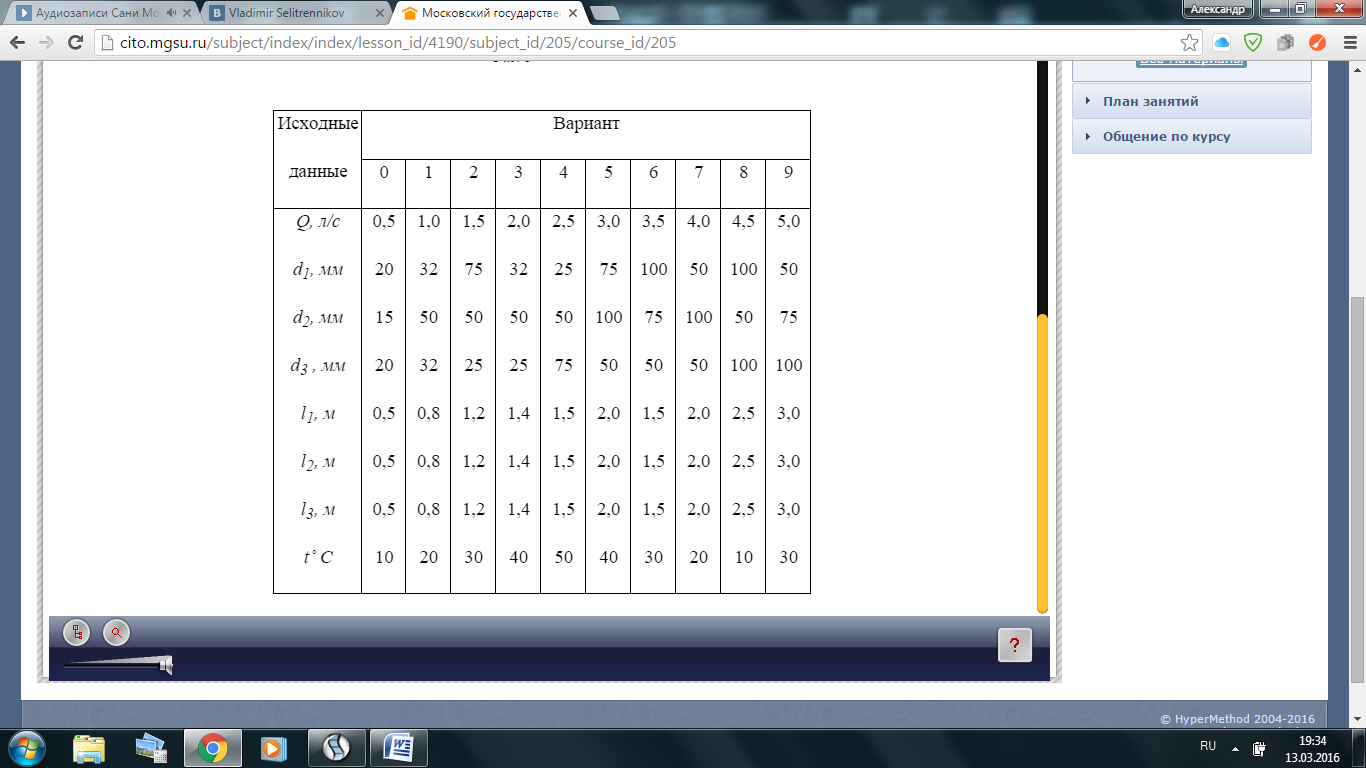 Задача №4Горизонтальный трубопровод из стальных труб, схема которого показана на рис. 5, имеет участок с параллельным соединением труб, состоящим из двух линий длиной  l1 и l2 и диаметрами d1 и  d2 .В точках В, С и D заданы расходы воды QB, QC  и  QD.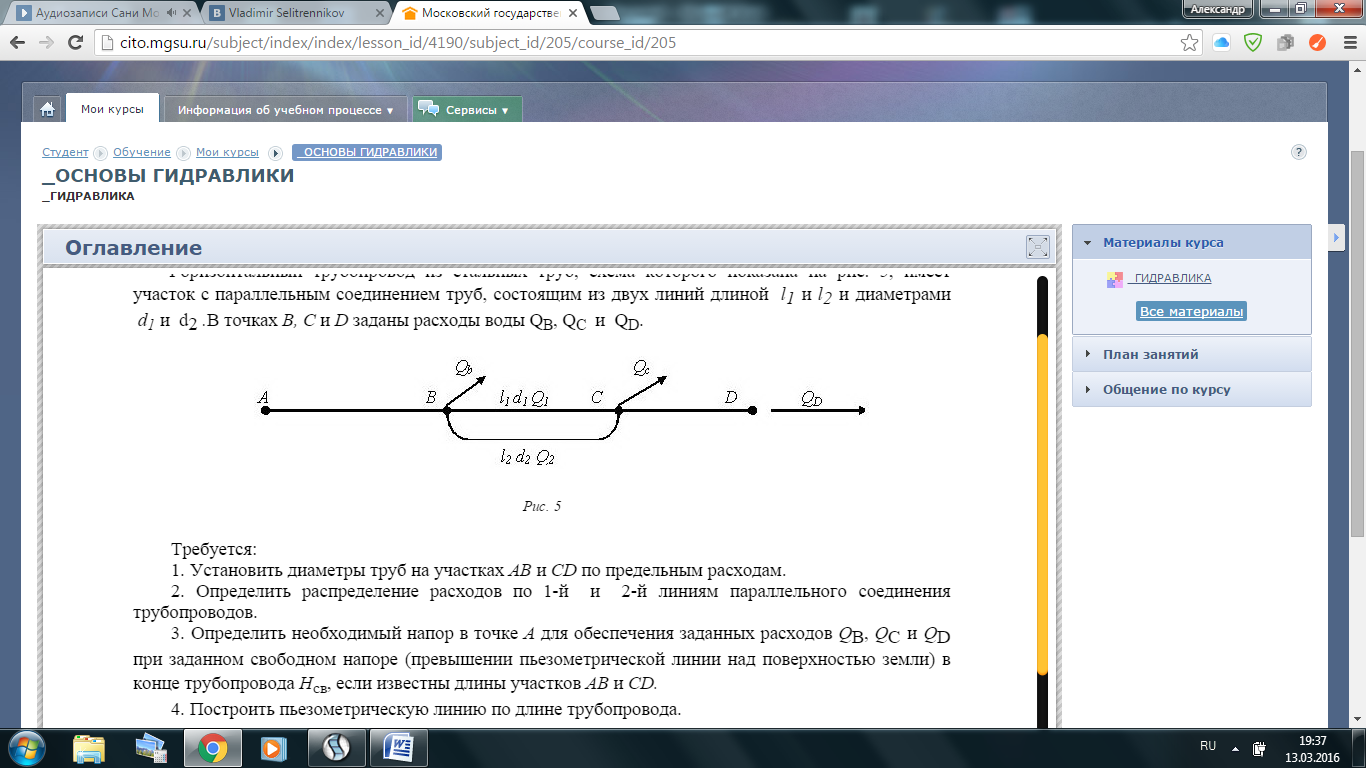 Требуется:1. Установить диаметры труб на участках АВ и СD по предельным расходам.2. Определить распределение расходов по 1-й  и  2-й линиям параллельного соединения трубопроводов.3. Определить необходимый напор в точке А для обеспечения заданных расходов QB, QC и QDпри заданном свободном напоре (превышении пьезометрической линии над поверхностью земли) в конце трубопровода Hсв, если известны длины участков АВ и СD.4. Построить пьезометрическую линию по длине трубопровода.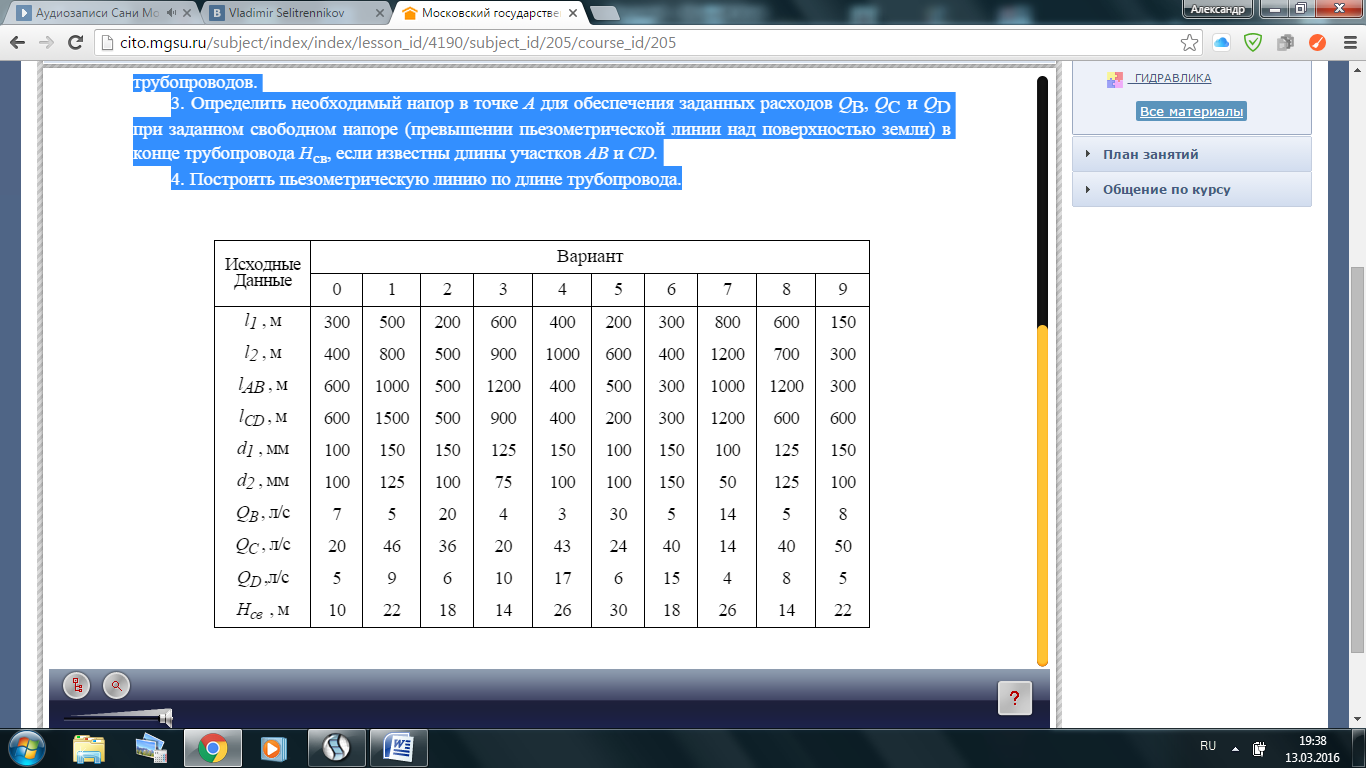 Задача №5Определить расходводы  Q ,  проходящей  через  водоспускную  трубу   в  бетонной  плотине, если:  напор над центром трубы  Н ,  диаметр трубы d , длина ее  ℓ  ( рис . 6 )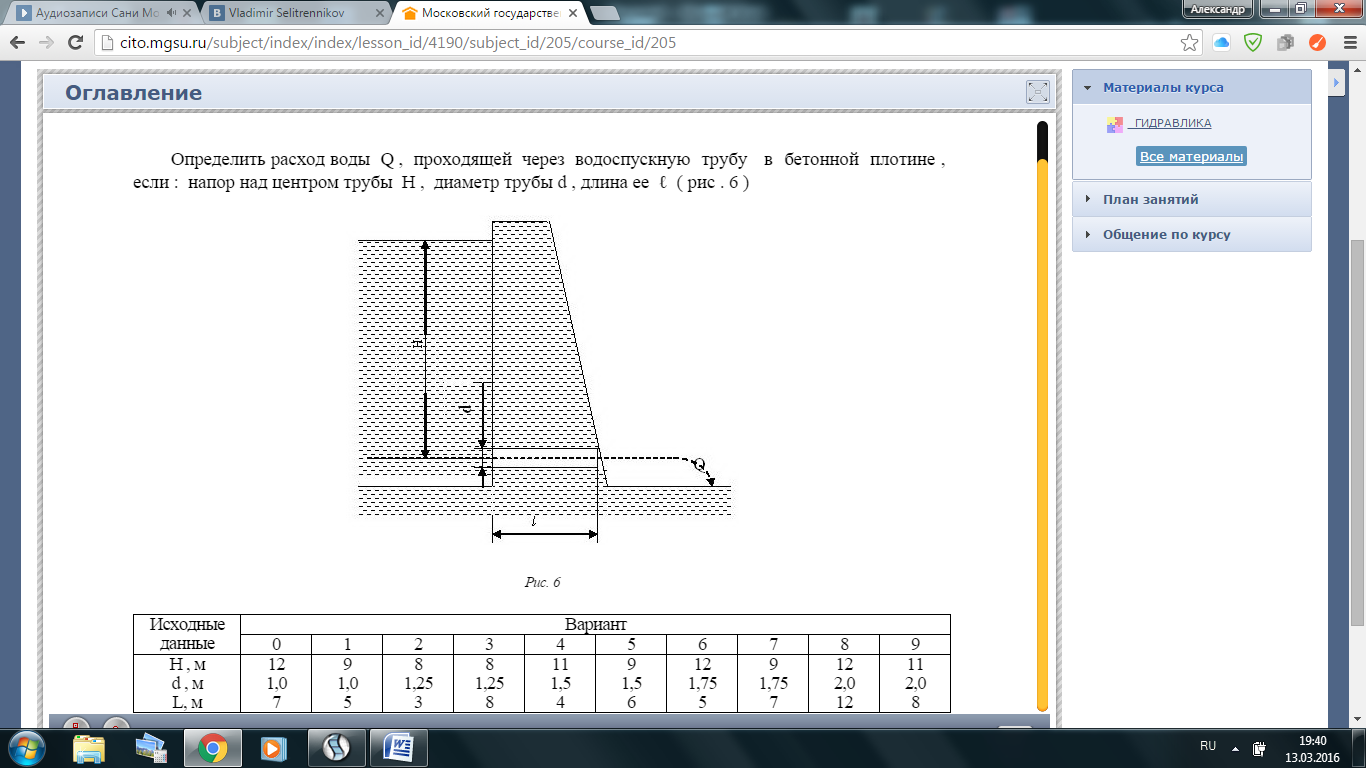 